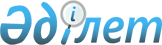 Об установлении категорий автостоянок (паркингов), и увеличении базовых ставок налога на земли, выделенные под автостоянки (паркинги)
					
			Утративший силу
			
			
		
					Решение Глубоковского районного маслихата Восточно-Казахстанской области от 19 марта 2014 года N 24/6-V. Зарегистрировано Департаментом юстиции Восточно-Казахстанской области 24 апреля 2014 года N 3252. Утратило силу - решением Глубоковского районного маслихата Восточно-Казахстанской области от 15 марта 2018 года № 20/13-VI
      Сноска. Утратило силу - решением Глубоковского районного маслихата Восточно-Казахстанской области от 15.03.2018 № 20/13-VI (вводится в действие со дня его первого официального опубликования).

      Примечание РЦПИ.

      В тексте документа сохранена пунктуация и орфография оригинала.
      В соответствии со статьей 386 Кодекса Республики Казахстан от 10 декабря 2008 года "О налогах и других обязательных платежах в бюджет" (Налоговый кодекс), со статьей 6 Закона Республики Казахстан от 23 января 2001 года "О местном государственном управлении и самоуправлении в Республике Казахстан" Глубоковский районный маслихат РЕШИЛ:
      1. Установить следующие категории автостоянок (паркингов), расположенных на территории Глубоковского района:
      наземные автостоянки закрытого типа, автостоянки открытого типа – 1 категория;
      автостоянки, пристраиваемые к зданиям другого назначения, автостоянки встроенные в здания другого назначения - 2 категория;
      автостоянки, расположенные под зданиями в подземных, подвальных, цокольных или нижних надземных этажах - 3 категория.
      2. Увеличить базовые ставки налога на земли, выделенные под автостоянки (паркинги) на территории Глубоковского района, подлежащие налогообложению по базовым ставкам налога на земли населенных пунктов, за исключением земель, занятых жилищным фондом, в том числе строениями и сооружениями при нем, в зависимости от категорий автостоянок (паркингов) в следующих размерах:
      на автостоянки (паркинги) 1 категории в 10 раз;
      на автостоянки (паркинги) 2 категории в 9 раз;
      на автостоянки (паркинги) 3 категории в 8 раз.
      3. Определить поселок Глубокое близлежащим населенным пунктом, базовые ставки на земли которого, будут применяться при исчислении налога на земли других категорий, выделенные под автостоянки (паркинги).
      4. Настоящее решение вводится в действие по истечении десяти календарных дней после дня его первого официального опубликования.
					© 2012. РГП на ПХВ «Институт законодательства и правовой информации Республики Казахстан» Министерства юстиции Республики Казахстан
				
Председатель сессии
Ф. Сатаева
Секретарь Глубоковского
районного маслихата
А. Баймульдинов